Supplementary Table S1: Cutting efficiency of individual sgRNAs targeting FucT (F1-F12) or XylT (X1-X6) as determined by Indel detection by amplicon analysis (IDAA). sgRNAs chosen for multiplexing in the pFGC-FucT and pFGC-XylT constructs are highlighted and in bold. The cutting efficiencies might be overestimates, but relative percentages were considered to select the sgRNAs for stable transformation. Supplementary Table S2: Primers used for amplification of FucT and XylT genes regions of N. tabacum cv. SR-1 targeted by the pFGC-LFX CRISPR/Cas9 construct. Supplementary Table S3: Quantification of the relative abundance (%) of N-glycans detected on the heavy chains of VRC01 hIgG1 produced in N. tabacum SR-1 wild-type (wt) and the T2 generation of putative FucT knockout line 7-21-1 generated using the pFGC-FucT construct. N-glycans were abbreviated according to the ProGlycAn system (www.proglycan.com). Supplementary Table S4: Quantification of the relative abundance (%) of N-glycans detected on the light chains of VRC01 hIgG1 produced in N. tabacum cv. SR-1 wild-type (wt) and the T2 generation of putative FucT knockout line 7-21-1 generated using the pFGC-FucT construct. N-glycans were abbreviated according to the ProGlycAn system (www.proglycan.com). N. Tab FucT mRNA alignment				     FucT for 1			 F1>gi|1025362229|ref|XM_016657530.1|      ------------------------------------------------------ATGTCAgi|1025193416|ref|XM_016620229.1|      ---------------------------------------------ATGAGATCTTCGTCAgi|1027852219|ref|NM_001324945.1|      ATGGCAACAGTTATTCCAATTCAAAGGTTACCAAGATTTGAAGGTGTTGGGTCATCATCAgi|297306777|dbj|AB498916.1|           ATGGCAACAGTTATTCCAATTCAAAGGTTACCAAGATTTGAAGGTGTTGGGTCATCATCAgi|1025416688|ref|XM_016585847.1|      ATGGCAACAGTTGTGCCAATTCAAAGATTACCAAGATTTGAAGGTGTTGGGTCATCATCA					    FucT for a			<F2gi|1025362229|ref|XM_016657530.1|      AATTCAAACGCACCCAATAAACAATGGCGCAATTGGTTGCCTCTCTTCGTTGCCCTAGTGgi|1025193416|ref|XM_016620229.1|      AATTCAAACGCACCCAATAAACAATGGCGCAATTGGTTGCCTCTGTTCTTTGCCCTAGTGgi|1027852219|ref|NM_001324945.1|      CCTACAAACGTTCCCCTTAAGAAATGGTCCAATTGGCTACCTCTAGTAGTTGCACTTGTGgi|297306777|dbj|AB498916.1|           CCTACAAACGTTCCCCTTAAGAAATGGTCCAATTGGCTACCTCTAGTAGTTGCACTTGTGgi|1025416688|ref|XM_016585847.1|      CCTACAAATGTTCCCCAAAAGAAATGGTCCAATTGGCTACCTCTAGTAGTTGCACTTGTG									G									  <F7gi|1025362229|ref|XM_016657530.1|      GTTATAGCAGAGTTTTCTTTTCTGGTTCGACTCGACGTGGCTGAAAAAGCCA--------gi|1025193416|ref|XM_016620229.1|      GTTATAGCAGAGATTTCTTTTCTGGTTCGACTCGACGTGGCTGAAAAAGCCA--------gi|1027852219|ref|NM_001324945.1|      GTTATAGTTGAAATTACATTTCTGGGTCGACTGGACATGGCTGAAAAAGCCAACCTGGTCgi|297306777|dbj|AB498916.1|           GTTATAGTTGAAATTACATTTCTGGGTCGACTGGACATGGCTGAAAAAGCCAACCTGGTCgi|1025416688|ref|XM_016585847.1|      GTTATAGTTGAAATTGCATTTCTGGGTCGACTAGACATGGCTGAAAAAGCCAACCTAGTC							      FucT for 2									 <F3gi|1025362229|ref|XM_016657530.1|      -ACTCTTGGGCCGACTCGTTTTATCAGTTCACCACGGCGTCTTGGTCCACCTCTAAACTGgi|1025193416|ref|XM_016620229.1|      -ACTCTTGGGCCGACTCGTTTTATCAGTTCACCACAGCCTCTTGGTCCACCTCTAAACTGgi|1027852219|ref|NM_001324945.1|      AACTCTTGGACTGACTCATTTTACCAGTTTACGACGTCGTCTTGGTCAACCTCCAAAGTGgi|297306777|dbj|AB498916.1|           AACTCTTGGACTGACTCATTTTACCAGTTTACGACGTCGTCTTGGTCAACCTCCAAAGTGgi|1025416688|ref|XM_016585847.1|      AACTCTTGGACTGACTCATTTTACCAGTTTACGACGTCGTCTTGGTCAACCTCCAAAGTG					FucT rev 1					    F8>				gi|1025362229|ref|XM_016657530.1|      TCTGCTGACCACGGCGACGTTGAGGAGGTCCAGTTGGGTGTTTTGAGTGGTGAGTTATTGgi|1025193416|ref|XM_016620229.1|      GCTGTTGACCACGGCGACGTTGAGGAGGTCCAGTTGGGTATT---T------------TGgi|1027852219|ref|NM_001324945.1|      GAAATTAGT----GAGAC-----------TGGGTTGGGTGTGTTGA------------GGgi|297306777|dbj|AB498916.1|           GAAATTAGT----GAGAC-----------TGGGTTGGGTGTGTTGA------------GGgi|1025416688|ref|XM_016585847.1|      GAAATTAAT----GAGGC-----------TGGGTTGGCTGTGTTAA------------GGSupplementary Figure S1. Alignment of N. tabacum α(1,3)-Fucosyltransferase (FucT) mRNA, the location of protospacer elements and PCR amplification primers. Protospacer elements are in boxes with arrows showing their direction (< for sense and > for antisense). The protospacer elements are in the format of GN20-GG with the first ‘G’ and the Protospacer Adjacent Motif (PAM) sequences NGG highlighted in yellow or grey. Primers for PCR amplification are in bold and underlined. Reverse primers are shown as their reverse-complement counterpart.					       <F12		F4>	gi|1025362229|ref|XM_016657530.1|      AGTGGTGACTTTGATCAGGGCTTCGTACCTGGGAGTTGCGAGGAATGGTTGGAAAAGGAAgi|1025193416|ref|XM_016620229.1|      AGTGGTGAGTTTGATCAGGGCTTCGTACCCGGGAGTTGCGAGGAGTGGTTGGAAAGGGAAgi|1027852219|ref|NM_001324945.1|      AGTAGTGAGGTTGATCGGAATTTGGAAACTGGGAGCTGTGAGGAGTGGTTGGAAAAGGAGgi|297306777|dbj|AB498916.1|           AGTAGTGAGGTTGATCGGAATTTGGAAACTGGGAGCTGTGAGGAGTGGTTGGAAAAGGAGgi|1025416688|ref|XM_016585847.1|      AGTGGTGAGATTGATCGGAATTTGGAAACTGGGAGCTGTGAGGAGTGGTTGGAAAGGGAG					       G				     FucT rev agi|1025362229|ref|XM_016657530.1|      GATTCTGTGGCTTATTCGAGGGATTTTGATAATGAACCAATTTTTGTTCATGGGCCTGGAgi|1025193416|ref|XM_016620229.1|      GATTCTGTGGCTTATTCGAGGGATTTTGATAATGAACCAATTTTTGTTCATGGGCCTGGAgi|1027852219|ref|NM_001324945.1|      GATTCTGTGGAGTATTCTAGAGATTTTGACAAAGACCCAATTTTTGTTCATGGCGGCGAAgi|297306777|dbj|AB498916.1|           GATTCTGTGGAGTATTCTAGAGATTTTGACAAAGACCCAATTTTTGTTCATGGCGGCGAAgi|1025416688|ref|XM_016585847.1|      GATTCTGTGGAGTATTCTAGAGATTTTGACAAAGATCCAATTTTTGTTCATGGCGGCGAA										FucT rev 2			       Intron site   FucT for bgi|1025362229|ref|XM_016657530.1|      CAGGAATTGAAATCCTGTTCCATAGGATGTAAGTTTGGAACAGATTCCGATAAGAAGCCTgi|1025193416|ref|XM_016620229.1|      CAGGAATTGAAAACCTGTTCCGTAGGATGTAAGTTTGGAACAGATTCCGATAAGAAGCCTgi|1027852219|ref|NM_001324945.1|      AAGGATTGGAAGTCTTGTGCCGTAGGATGTAACTTTGGTGTGGATTCTGAAAAGAAGCCTgi|297306777|dbj|AB498916.1|           AAGGATTGGAAGTCTTGTGCCGTAGGATGTAACTTTGGTGTGGATTCTGAAAAGAAGCCTgi|1025416688|ref|XM_016585847.1|      AAGGATTGGAAGTCTTGTGCCGTAGGATGTAACTTTGGTGTGGATTCTGATAAGAAGCCT					      FucT for 3								      F5>gi|1025362229|ref|XM_016657530.1|      GATGCGGCATTTCGGCTACCACAACAAGCTGGCACAGCTAGTGTGCTACGGTCGATGGAGgi|1025193416|ref|XM_016620229.1|      GATGCAGCATTTCGGCTACCACAACAAGCTGGTACAGCTAGTGTGCTACGGTCAATGGAGgi|1027852219|ref|NM_001324945.1|      GATGCGGCATTTGGGACACCACAACAGGCTGGCACGGCTAGCGTGCTTCGGTCAATGGAGgi|297306777|dbj|AB498916.1|           GATGCGGCATTTGGGACACCACAACAGGCTGGCACGGCTAGCGTGCTTCGGTCAATGGAGgi|1025416688|ref|XM_016585847.1|      GATGCGGCATTTGGGACACCACAACAGGCTGGCACGGCTAGCGTGCTTCGGTCAATGGAG						   <F9		      FucT rev b*Intron sitegi|1025362229|ref|XM_016657530.1|      TCAGCTCAATACTATGCAGAGAACAACATTACTTTGGCACGACGAAGGGGATATGATGTTgi|1025193416|ref|XM_016620229.1|      TCAGCTCAATACTATGCAGAGAACAACATTACTTTGGCACGACGAAGGGGATATGATGTTgi|1027852219|ref|NM_001324945.1|      TCAGCTCAATACTATCCTGAGAACAACATCGTTATGGCACGACGAAGGGGATATGATATTgi|297306777|dbj|AB498916.1|           TCAGCTCAATACTATCCTGAGAACAACATCGTTATGGCACGACGAAGGGGATATGATATTgi|1025416688|ref|XM_016585847.1|      TCTGCTCAATACTATCCTGAGAACAACATCATTACCGCACGACGAAGGGGATATGATATT							    FucT rev 3Supplementary Figure S1 (continued). Alignment of N. tabacum α(1,3)-Fucosyltransferase (FucT) mRNA, the location of protospacer elements and PCR amplification primers. Protospacer elements are in boxes with arrows showing their direction (< for sense and > for antisense). The protospacer elements are in the format of GN20-GG with the first ‘G’ and the Protospacer Adjacent Motif (PAM) sequences NGG highlighted in yellow or grey. Primers for PCR amplification are in bold and underlined. Reverse primers are shown as their reverse-complement counterpart.										    FucT for cgi|1025362229|ref|XM_016657530.1|      GTAATGACAACAAGCCTCTCTTCAGATGTTCCTGTTGGATATTTCTCTTGGGCTGAGTATgi|1025193416|ref|XM_016620229.1|      GTAATGACAACAAGCTTCTCTTCAGATGTTCCTGTTGGATACTTCTCTTGGGCTGAGTATgi|1027852219|ref|NM_001324945.1|      GTAATGACAACAAGCCTCTCTTCGGATGTTCCTGTTGGGTACTTCTCTTGGGCGGAGTATgi|297306777|dbj|AB498916.1|           GTAATGACAACAAGCCTCTCTTCGGATGTTCCTGTTGGGTACTTCTCTTGGGCGGAGTATgi|1025416688|ref|XM_016585847.1|      GTAATGACAACAAGCCTCTCTTCGGATGTTCCTGTTGGGTACTTCTCTTGGGCGGAGTACgi|1025362229|ref|XM_016657530.1|      GATATCATGGCTCCAGTACAACCTAAAACAGAGAATGCCTTAGCAGCCGCTTTCATTTCTgi|1025193416|ref|XM_016620229.1|      GATATCATGGCTCCAGTACAACCTAAAACAGAGAATGTCTTAGCAGCCGCTTTCATTTCTgi|1027852219|ref|NM_001324945.1|      GATATAATGGCTCCAGTGCAACCTAAAACTGAGAATGCGTTAGCAGCTGCTTTTATTTCTgi|297306777|dbj|AB498916.1|           GATATAATGGCTCCAGTGCAACCTAAAACTGAGAATGCGTTAGCAGCTGCTTTTATTTCTgi|1025416688|ref|XM_016585847.1|      GATATAATGGCTCCAGTGCAACCTAAAACTGAGAATGCATTAGCAGCTGCTTTTATTTCT							F10>gi|1025362229|ref|XM_016657530.1|      AATTGTGGTGCTCGCAACTTCCGCTTGCAAGCTTTAGAAGCCCTTGAAAGGGCAAATATCgi|1025193416|ref|XM_016620229.1|      AATTGTGGTGCTCGCAATTTCCGCTTGCAAGCTTTAGAAGCCCTTGAAAGGGCAAATATCgi|1027852219|ref|NM_001324945.1|      AATTGTGGTGCTCGCAACTTCCGGTTACAGGCTCTTGAAGTCCTTGAAAGGGCAAATATCgi|297306777|dbj|AB498916.1|           AATTGTGGTGCTCGCAACTTCCGGTTACAGGCTCTTGAAGTCCTTGAAAGGGCAAATATCgi|1025416688|ref|XM_016585847.1|      AATTGTGGTGCTCGCAACTTCCGGTTGCAGGCTCTTGAAGTCCTTGAAAGGGCAAATATC						   <F11gi|1025362229|ref|XM_016657530.1|      AGAATTGATTCTTATGGCAGTTGTCATCATAACAGGGATGGAAGAGTTGACAAAGTGGAAgi|1025193416|ref|XM_016620229.1|      AGAATTGATTCTTATGGCAGTTGTCATCATAACAGGGATGGAAGAGTTGACAAAGTGGAAgi|1027852219|ref|NM_001324945.1|      AAGATTGATTCTTTTGGCAGTTGTCATCGTAACCGGGATGGAAATGTGGACAAAGTGGAAgi|297306777|dbj|AB498916.1|           AAGATTGATTCTTTTGGCAGTTGTCATCGTAACCGGGATGGAAATGTGGACAAAGTGGAAgi|1025416688|ref|XM_016585847.1|      AAGATTGATTCTTTTGGCAGTTGTCATCGTAACCGGGATGGAAATGTGGACAAAGTGGAASupplementary Figure S1 (continued). Alignment of N. tabacum α(1,3)-Fucosyltransferase (FucT) mRNA, the location of protospacer elements and PCR amplification primers. Protospacer elements are in boxes with arrows showing their direction (< for sense and > for antisense). The protospacer elements are in the format of GN20-GG with the first ‘G’ and the Protospacer Adjacent Motif (PAM) sequences NGG highlighted in yellow or grey. Primers for PCR amplification are in bold and underlined. Reverse primers are shown as their reverse-complement counterpart.							     <F6 (conserved motif)gi|1025362229|ref|XM_016657530.1|      GCACTGAAGCGGTACAAGTTTAGCTTGGCTTTTGAGAATTCTAATGAGGAGGACTATGTAgi|1025193416|ref|XM_016620229.1|      GCACTGAAGCGGTACAAGTTTAGCTTGGCTTTTGAGAATTCTAATGAGGAGGACTATGTAgi|1027852219|ref|NM_001324945.1|      ACTCTCAAGCGCTATAAATTTAGCTTCGCTTTTGAGAATTCTAATGAGGAGGATTATGTCgi|297306777|dbj|AB498916.1|           ACTCTCAAGCGCTATAAATTTAGCTTCGCTTTTGAGAATTCTAATGAGGAGGATTATGTCgi|1025416688|ref|XM_016585847.1|      ACTCTCAAGCGCTACAAATTTAGCTTCGCTTTTGAGAATTCTAATGAGGAGGATTATGTC					       FucT rev c     	 Putative intron sitegi|1025362229|ref|XM_016657530.1|      ACTGAAAAATTCTTTCAGTCTCTGGTAGCTGGATCAATCCCTGTGGTGGTTGGTGCTCCAgi|1025193416|ref|XM_016620229.1|      ACTGAAAAATTCTTTCAGTCTCTGGTAGCTGGATCAATCCCTGTGGTGGTTGGTGCTCCAgi|1027852219|ref|NM_001324945.1|      ACCGAAAAATTCTTCCAGTCTCTGGTAGCTGGATCAGTCCCTGTGGTGATTGGTGCTCCAgi|297306777|dbj|AB498916.1|           ACCGAAAAATTCTTCCAGTCTCTGGTAGCTGGATCAGTCCCTGTGGTGATTGGTGCTCCAgi|1025416688|ref|XM_016585847.1|      ACTGAAAAATTCTTCCAGTCCTTAGTAGCTGGATCAGTCCCCGTGGTGATTGGTGCTCCA . . .Supplementary Figure S1 (continued). Alignment of N. tabacum α(1,3)-Fucosyltransferase (FucT) mRNA, the location of protospacer elements and PCR amplification primers. Protospacer elements are in boxes with arrows showing their direction (< for sense and > for antisense). The protospacer elements are in the format of GN20-GG with the first ‘G’ and the Protospacer Adjacent Motif (PAM) sequences NGG highlighted in yellow or grey. Primers for PCR amplification are in bold and underlined. Reverse primers are shown as their reverse-complement counterpart.N. tab XylT mRNA alignmentgi|77540264|gb|DQ192540.1|             ATGAACAAGAAAAAGCTGAAATTTCTTGTTTCTCTCTTCGCTCTCAACTCAATCACTCTCgi|58696563|emb|AJ627182.1|            ATGAACAAGAAAAAGCTGAAATTTCTTGTTTCTCTCTTCGCTCTCAACTCAATCACTCTCgi|1027858651|ref|NM_001325611.1|      ATGAACAAGAAAAAGCTGAAATTTCTTGTTTCTCTCTTCGCTCTCAACTCAATCACTCTCgi|1027859365|ref|NM_001324669.1|      ATGAACAAGAAAAAGCTGAAATTTCTTGTTTCTCTCTTCGCTCTCAACTCAATCACTCTCgi|72388788|gb|DQ119667.1|             ATGAACAAGAAAAAGCTGAAATTTCTTGTTTCTCTCTTCGCTCTCAACTCAATCACTCTC                                       ************************************************************						   	    XylT for agi|77540264|gb|DQ192540.1|             TATCTCTACTTCTCTTCCCACTCTGATCACTTCCGTCACAAATCCCCCCAAAACCACTTTgi|58696563|emb|AJ627182.1|            TATCTCTACTTCTCTTCCCACTCTGATCACTTCCGTCACAAATCCCCCCAAAACCACTTTgi|1027858651|ref|NM_001325611.1|      TATCTCTACTTCTCTTCCCACTCTGATCACTTCCGTCACAAATCCCCCCAAAACCACTTTgi|1027859365|ref|NM_001324669.1|      TATCTCTACTTCTCTTCCCACTCTGATCACTTCCGTCACAAATCCCCCCAAAACCACTTTgi|72388788|gb|DQ119667.1|             TATCTCTACTTCTCTTCCCACTCTGATCACTTCCGTCACAAATCCCCCCAAAACCACTTT                                       ************************************************************gi|77540264|gb|DQ192540.1|             CCTAATACCCAAAACCACTATTCCCTGTCGGAAAACCACCATGATAATTTCCACTCTTCTgi|58696563|emb|AJ627182.1|            CCTAATACCCAAAACCACTATTCCCTGTCGGAAAACCACCATGATAATTTCCACTCTTCTgi|1027858651|ref|NM_001325611.1|      CCTAATACCCAAAACCACTATTCCCTGTCGGAAAACCACCATGATAATTTCCACTCTTCTgi|1027859365|ref|NM_001324669.1|      CCTAATACCCAAAACCACTATTCCCTGTCGGAAAACCACCATGATAATTTCCACTCTTCTgi|72388788|gb|DQ119667.1|             CCTAATACCCAAAACCACTATTCCCTGTCGGAAAACCACCATGATAATTTCCACTCTTCT                                       ************************************************************							 X1>		X2>gi|77540264|gb|DQ192540.1|             GTCACTTCCCAATATACCAAGCCTTGGCCAATTTTGCCCTCCTACCTCCCCTGGTCTCAGgi|58696563|emb|AJ627182.1|            GTCACTTCCCAATATACCAAGCCTTGGCCAATTTTGCCCTCCTACCTCCCCTGGTCTCAGgi|1027858651|ref|NM_001325611.1|      GTCACTTCCCAATATACCAAGCCTTGGCCAATTTTGCCCTCCTACCTCCCCTGGTCTCAGgi|1027859365|ref|NM_001324669.1|      GTCACTTCCCAATATACCAAGCCTTGGCCAATTTTGCCCTCCTACCTCCCCTGGTCTCAGgi|72388788|gb|DQ119667.1|             GTCACTTCCCAATATACCAAGCCTTGGCCAATTTTGCCCTCCTACCTCCCCTGGTCTCAG                                       ************************************************************							     <X3			  XylT for bgi|77540264|gb|DQ192540.1|             AATCCTAATGTTTCTTTGAGATCGTGCGAGGGTTACTTCGGTAATGGGTTTACTCTCAAAgi|58696563|emb|AJ627182.1|            AATCCTAATGTTTCTTTGAGATCGTGCGAGGGTTACTTCGGTAATGGGTTTACTCTCAAAgi|1027858651|ref|NM_001325611.1|      AATCCTAATGTTTCTTTGAGATCGTGCGAGGGTTACTTCGGTAATGGGTTTACTCTCAAAgi|1027859365|ref|NM_001324669.1|      AATCCTAATGTTTCTTTGAGATCGTGCGAGGGTTACTTCGGTAATGGGTTTACTCTCAAAgi|72388788|gb|DQ119667.1|             AATCCTAATGTTTCTTTGAGATCGTGCGAGGGTTACTTCGGTAATGGGTTTACTCTCAAA                                       ************************************************************Supplementary Figure S2. Alignment of N. tabacum β(1,2)-Xylosyltransferase (XylT) mRNA, the location of protospacer elements and PCR amplification primers. Protospacer elements are in boxes with arrows showing their direction (< for sense and > for antisense). The protospacer elements are in the format of GN20-GG with the first ‘G’ and the Protospacer Adjacent Motif (PAM) sequences NGG highlighted in yellow or grey. Primers for PCR amplification are in bold and underlined. Reverse primers are shown as their reverse-complement counterpart.						     XylT rev agi|77540264|gb|DQ192540.1|             GTTGATCTTCTCAAAACTTCGCCGGAGCTTCACCAGAAATTCGGCGAAAACACCGTATCCgi|58696563|emb|AJ627182.1|            GTTGATCTTCTCAAAACTTCGCCGGAGCTTCACCAGAAATTCGGCGAAAACACCGTATCCgi|1027858651|ref|NM_001325611.1|      GTTGATCTTCTCAAAACTTCGCCGGAGCTTCACCAGAAATTCGGCGAAAACACCGTATCCgi|1027859365|ref|NM_001324669.1|      GTTGATCTTCTCAAAACTTCGCCGGAGCTTCACCAGAAATTCGGCGAAAACACCGTATCCgi|72388788|gb|DQ119667.1|             GTTGATCTTCTCAAAACTTCGCCGGAGCTTCACCAGAAATTCGGCGAAAACACCGTATCC                                       ************************************************************									      <X4  	gi|77540264|gb|DQ192540.1|             GGCGACGGCGGATGGTTTAGGTGTTTTTTCAGTGAGACTTTGCAGAGTTCGATTTGCGAGgi|58696563|emb|AJ627182.1|            GGCGACGGCGGATGGTTTAGGTGTTTTTTCAGTGAGACTTTGCAGAGTTCGATTTGCGAGgi|1027858651|ref|NM_001325611.1|      GGCGACGGCGGATGGTTTAGGTGTTTTTTCAGTGAGACTTTGCAGAGTTCGATTTGCGAGgi|1027859365|ref|NM_001324669.1|      GGCGACGGCGGATGGTTTAGGTGTTTTTTCAGTGAGACTTTGCAGAGTTCGATTTGCGAGgi|72388788|gb|DQ119667.1|             GGCGACGGCGGATGGTTTAGGTGTTTTTTCAGTGAGACTTTGCAGAGTTCGATTTGCGAG                                       ************************************************************									       <X5gi|77540264|gb|DQ192540.1|             GGAGGTGCTATACGAATGAATCCGGACGAGATTTTGATGTCTCGTGGAGGCGAGAAATTGgi|58696563|emb|AJ627182.1|            GGAGGTGCTATACGAATGAATCCGGACGAGATTTTGATGTCTCGTGGAGGCGAGAAATTGgi|1027858651|ref|NM_001325611.1|      GGAGGTGCTATACGAATGAATCCGGACGAGATTTTGATGTCTCGTGGAGGCGAGAAATTGgi|1027859365|ref|NM_001324669.1|      GGAGGTGCTATACGAATGAATCCGGACGAGATTTTGATGTCTCGTGGAGGCGAGAAATTGgi|72388788|gb|DQ119667.1|             GGAGGTGCTATACGAATGAATCCGGACGAGATTTTGATGTCTCGTGGAGGCGAGAAATTG                                       ************************************************************										     XylT for cgi|77540264|gb|DQ192540.1|             GAGTCGGTTATTGGTAGGAGTGAAGATGATGAGCTGCCCGTGTTCAAAAATGGAGCTTTTgi|58696563|emb|AJ627182.1|            GAGTCGGTTATTGGTAGGAGTGAAGATGATGAGCTGCCCGTGTTCAAAAATGGAGCTTTTgi|1027858651|ref|NM_001325611.1|      GAGTCGGTTATTGGTAGGAGTGAAGATGATGAGCTGCCCGTGTTCAAAAATGGAGCTTTTgi|1027859365|ref|NM_001324669.1|      GAGTCGGTTATTGGTAGGAGTGAAGATGATGAGCTGCCCGTGTTCAAAAATGGAGCTTTTgi|72388788|gb|DQ119667.1|             GAGTCGGTTATTGGTAGGAGTGAAGATGATGAGCTGCCCGTGTTCAAAAATGGAGCTTTT                                       ************************************************************						    XylT rev bgi|77540264|gb|DQ192540.1|             CAGATTAAAGTTACTGATAAACTGAAAATTGGGAAAAAATTAGTGGATGAAAAAATCTTGgi|58696563|emb|AJ627182.1|            CAGATTAAAGTTACTGATAAACTGAAAATTGGGAAAAAATTAGTGGATGAAAAAATCTTGgi|1027858651|ref|NM_001325611.1|      CAGATTAAAGTTACTGATAAACTGAAAATTGGGAAAAAATTAGTGGATGAAAAAATCTTGgi|1027859365|ref|NM_001324669.1|      CAGATTAAAGTTACTGATAAACTGAAAATTGGGAAAAAATTAGTGGATGAAAAAATCTTGgi|72388788|gb|DQ119667.1|             CAGATTAAAGTTACTGATAAACTGAAAATTGGGAAAAAATTAGTGGATGAAAAAATCTTG                                       ************************************************************Supplementary Figure S2 (continued). Alignment of N. tabacum β(1,2)-Xylosyltransferase (XylT) mRNA, the location of protospacer elements and PCR amplification primers. Protospacer elements are in boxes with arrows showing their direction (< for sense and > for antisense). The protospacer elements are in the format of GN20-GG with the first ‘G’ and the Protospacer Adjacent Motif (PAM) sequences NGG highlighted in yellow or grey. Primers for PCR amplification are in bold and underlined. Reverse primers are shown as their reverse-complement counterpart.										        <X6gi|77540264|gb|DQ192540.1|             AATAAATACTTACCGGAAGGTGCAATTTCAAGGCACACTATGCGTGAATTAATTGACTCTgi|58696563|emb|AJ627182.1|            AATAAATACTTACCGGAAGGTGCAATTTCAAGGCACACTATGCGTGAATTAATTGACTCTgi|1027858651|ref|NM_001325611.1|      AATAAATACTTACCGGAAGGTGCAATTTCAAGGCACACTATGCGTGAATTAATTGACTCTgi|1027859365|ref|NM_001324669.1|      AATAAATACTTACCGGAAGGTGCAATTTCAAGGCACACTATGCGTGAATTAATTGACTCTgi|72388788|gb|DQ119667.1|             AATAAATACTTACCGGAAGGTGCAATTTCAAGGCACACTATGCGTGAATTAATTGACTCT                                       ************************************************************						       XylT rev c                   Intron sitegi|77540264|gb|DQ192540.1|             ATTCAGTTAGTTGGCGCCGATGAATTTCACTGTTCTGAGTGGATTGAGGAGCCGTCACTTgi|58696563|emb|AJ627182.1|            ATTCAGTTAGTTGGCGCCGATGAATTTCACTGTTCTGAGTGGATTGAGGAGCCGTCACTTgi|1027858651|ref|NM_001325611.1|      ATTCAGTTAGTTGGCGCCGATGAATTTCACTGTTCTGAGTGGATTGAGGAGCCGTCACTTgi|1027859365|ref|NM_001324669.1|      ATTCAGTTAGTTGGCGCCGATGAATTTCACTGTTCTGAGTGGATTGAGGAGCCGTCACTTgi|72388788|gb|DQ119667.1|             ATTCAGTTAGTTGGCGCCGATGAATTTCACTGTTCTGAGTGGATTGAGGAGCCGTCACTT                                       ************************************************************ ...Supplementary Figure S2 (continued). Alignment of N. tabacum β(1,2)-Xylosyltransferase (XylT) mRNA, the location of protospacer elements and PCR amplification primers. Protospacer elements are in boxes with arrows showing their direction (< for sense and > for antisense). The protospacer elements are in the format of GN20-GG with the first ‘G’ and the Protospacer Adjacent Motif (PAM) sequences NGG highlighted in yellow or grey. Primers for PCR amplification are in bold and underlined. Reverse primers are shown as their reverse-complement counterpart.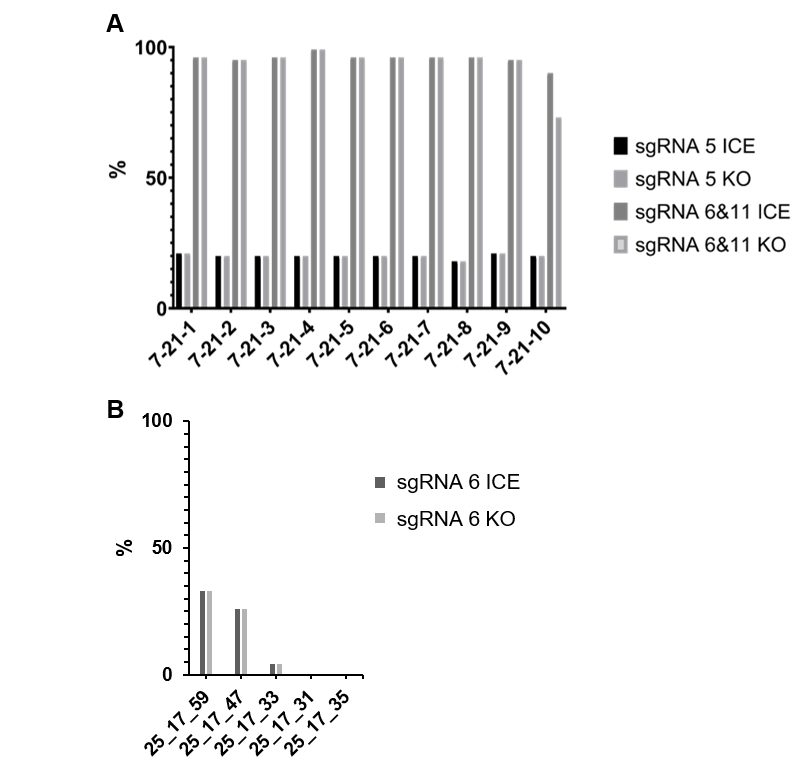 Supplementary Figure S3: Efficiency of FucT and XylT knockouts using CRISPR/Cas9 constructs pFGC-FucT and pFGC-XylT. Inference of CRISPR Edits (ICE) and knockout (KO) scores of putative FucT knockout plants (A; T2 generation) and XylT knockout plants (B; T3 generation) were determined using ICE analysis (Synthego) of Sanger sequenced PCR amplicons. 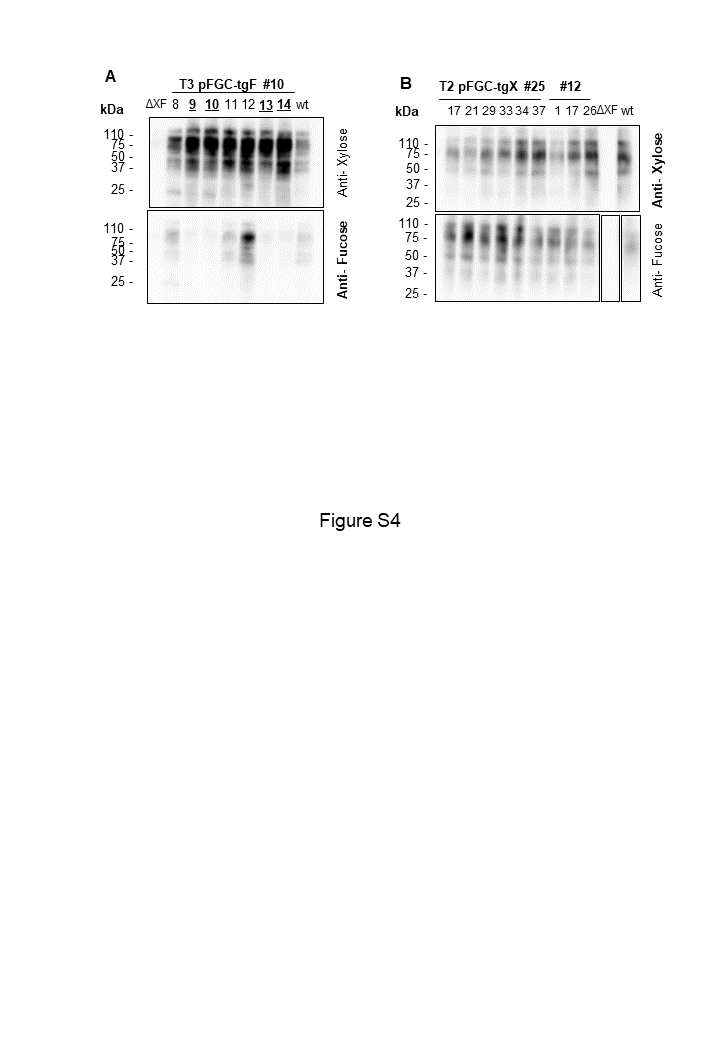 Supplementary Figure S4: Western blot analysis of total soluble protein of putative transgenic N. tabacum cv. SR-1 FucT (A) or XylT (B) knockout lines. About 10 µg of total soluble protein from wild-type N. tabacum cv. SR-1 (wt), putative knockout lines generated by pFGC-FucT (A; T3 generation) or pFGC-XylT (B; T2 generation), and N. benthamiana ΔXF/FT plants (ΔXF; kindly provided by BOKU Vienna), were loaded and incubated with either rabbit anti-α(1,3)-fucose or anti-β(1,2)-xylose antisera followed by HRP-labelled goat-anti-rabbit H+L antisera. Blots for N-glycans that were not affected (i.e. anti-xylose blots for FucT knockout lines; anti-fucose blots for XylT knockout lines; labels not in bold) were used as loading control. sgRNA% WT% IndelF142.557.5F22377F37822F48020F50100F62080F73664F8919F103070F1121.578.5F128020X11000X28218X31000X40100X56337X6070GenesForward primerReverse primerFucTA, FucTB,
FucTC’ FucTD5’-GCACGACGAAGGGGATATGAT-3’5’-TGATATTTGCCCTTTCAAGG-3’FucTA, FucTB5’-ACATTACTTTGGCACGACGAA-3’5’-TACCGCTTCAGTGCTTCCAC-3’FucTC, FucTD5’-CACGACGAAGGGGATATGAT-3’5’-GTCCACATTTCCATCCCGGT-3’XylTA, XylTB5’-ATCACTTCCGTCACAAATCCC-3’5’-ACCGACTCCAATTTCTCGCC-3’T2 7-21-1T2 7-21-1wtMan8Man80.000.001.16Man9MMFMMF0.600.600.53MMXMMX0.520.52MGnFMGnF0.690.690.74MGnXMGnX1.541.540.73GnGnXFGnGnXF19.3219.3271.45GnGnFGnGnF4.674.676.19GnGnXGnGnX31.9231.922.50GnGnGnGn27.9327.931.22MGnXFMGnXF3.553.555.73Man5Man51.501.500.96Man6Man60.650.651.01not glyc.not glyc.3.083.08MMXFMMXF2.902.905.77Man7Man71.131.132.02GnMGnM1.601.60T2 7-21-1wtMMMMFMMXMGnFMGnX3.123.01GnGnXF62.1058.52GnGnFGnGnX14.701.01GnGnMGnXF12.037.95MGnnot glyc.MMXF7.9929.50